П О С Т А Н О В Л Е Н И Еот 14.05.2021   № 499   г. МайкопО внесении изменения в Административный регламент предоставления муниципальной услуги «Предварительное согласование предоставления земельного участка»В целях приведения в соответствие с действующим законодательством, п о с т а н о в л я ю:Внести изменение в Административный регламент предоставления муниципальной услуги «Предварительное согласование предоставления земельного участка», утвержденный постановлением Администрации муниципального образования «Город Майкоп» от 01.06.2017 №616 (в редакции постановлений Администрации муниципального образования «Город Майкоп» от 13.12.2017 №1530, от 07.08.2018 №1003, от 28.12.2018 №1625, от 07.03.2019 №285, от 25.10.2019 №1317, от 12.02.2020 №168), заменив в пункте 2.5. слова «Приказ Министерства экономического развития Российской Федерации от 12.01.2015 №1 «Об утверждении перечня документов, подтверждающих право заявителя на приобретения земельного участка без торгов» словами «Приказ Федеральной службы государственной регистрации, кадастра и картографии от 02.09.2020 № П/0321 «Об утверждении перечня документов, подтверждающих право заявителя на приобретение земельного участка без проведения торгов».Опубликовать настоящее постановление в газете «Майкопские новости» и разместить на официальном сайте Администрации муниципального образования «Город Майкоп».Настоящее постановление вступает в силу со дня его опубликования.Исполняющий обязанностиГлавы муниципального образования«Город Майкоп»                                                              	            С.В. Стельмах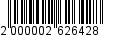 Администрация муниципального образования «Город Майкоп»Республики Адыгея 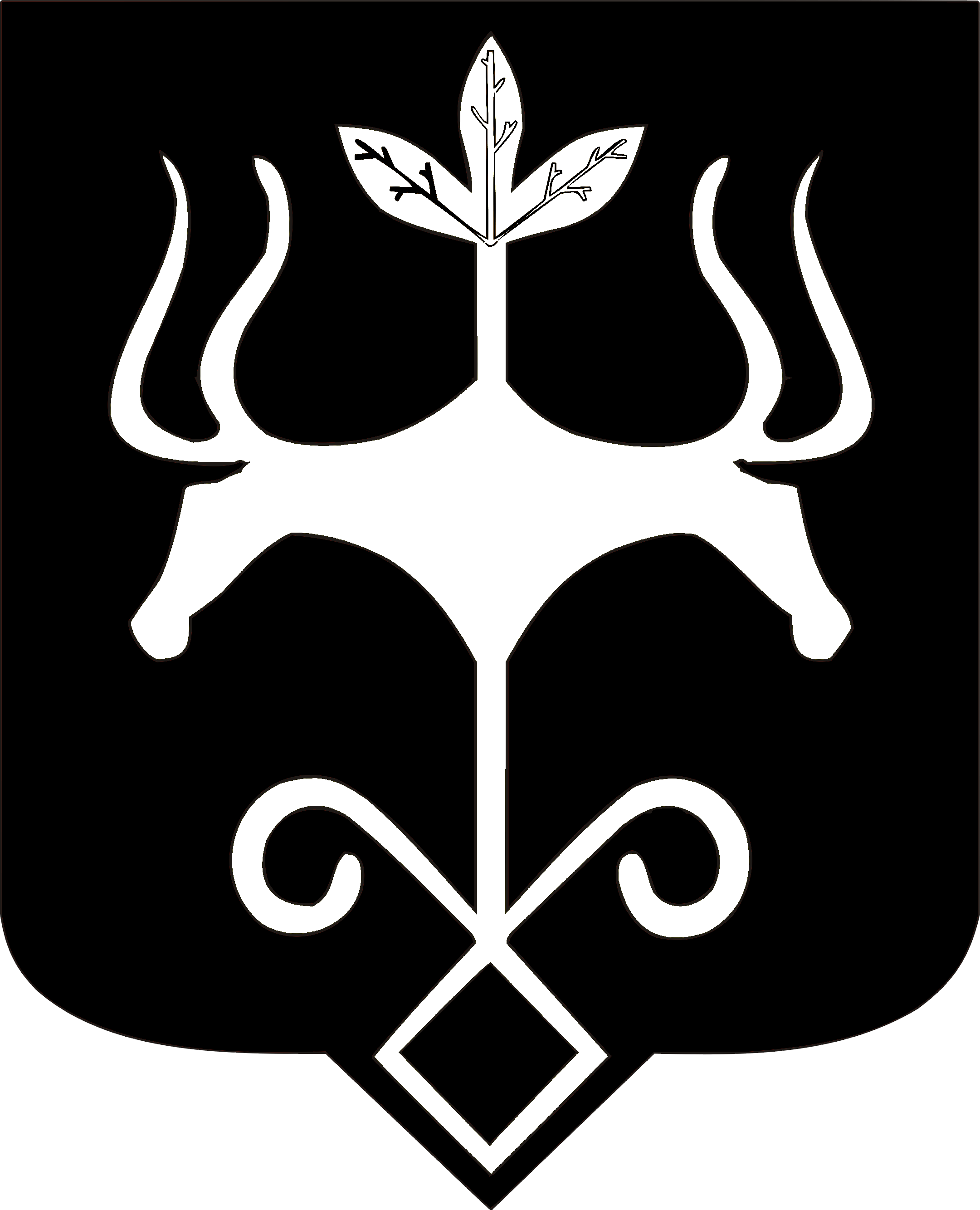 Адыгэ Республикэммуниципальнэ образованиеу 
«Къалэу Мыекъуапэ» и Администрацие